Grupa D Wychowawcy: Alina Kępczyńska, Mariola Puchalska Drogie Wychowanki!!! Bardzo  zależy nam na zdrowiu waszym i waszych bliskich. Dlatego apelujemy: Przestrzegajcie wszystkich zaleceń podawanych przez środki masowego przekazu: TV, radio, Straż Miejska, itp .” unikajcie miejsc zaludnionych i utrzymujcie bezpieczny dystans, pamiętajcie o noszeniu maseczek, odkażaniu rąk itd.W tym tygodniu zaczynamy nowe hasło miesiąca: „Witaj majowa jutrzenko”. Planowane zadania na nadchodzący tydzień to;Podchody – zachęcamy do przebywania na świeżym powietrzu, spacerów do pobliskiego lasu lub parku, obserwowania zmian zachodzących w przyrodzie, posłuchania śpiewu ptaków. Oczywiście pamiętajcie o zachowaniu ostrożności podczas tych spacerów.Ogrody – miejsce przyjazne środowisku  - zajęcia ekologiczne – zachęcamy do zadbania o rośliny w domu, albo w ogródku. Pomóżcie swoim rodzicom, opiekunom zadbać o zieleń.  Jest to dobry czas na przesadzanie i rozsadzanie kwiatów. Stwórzcie swój mały kwiatowy zakątek, w którym będzie się przyjemnie spędzało czas wolny, odrabiało lekcje.Szlakiem mazowieckich i kurpiowskich tradycji – Region Mazowsze może szczycić się wspaniałymi tradycjami i kulturą ludową, zwłaszcza łowicką i kurpiowską. Do tradycji zaliczyć możemy m.in. malowanie wielkanocnych pisanek, wykonywanie palm wielkanocnych (na Kurpiach organizowane konkursy na największą palmę wielkanocną), wycinanek, udział w procesjach na Boże Ciało w strojach ludowych (Łowicz). Zabytkowe dworki szlacheckie, chaty wiejskie, a także stroje ludowe dekorowane haftami.Zachęcam do obejrzenia krótkiego filmu prezentującego tradycyjne stroje polskie (link https://youtu.be/UgUs7-Yaj04 ) i pokolorowania kolorowanki –  łowiczankę. 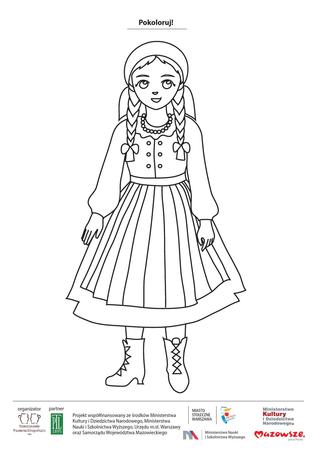 